ยุทธศาสตร์ในระดับประเทศที่เกี่ยวข้อง แผนยุทธศาสตร์สาธารณสุข 20 ปี	1. วิสัยทัศน์: เป็นองค์กรหลักด้านสุขภาพที่รวมพลังสังคมเพื่อประชาชนสุขภาพดี	2. พันธกิจ: พัฒนาและอภิบาลระบบสุขภาพอย่างมีส่วนร่วม	3. ค่านิยม: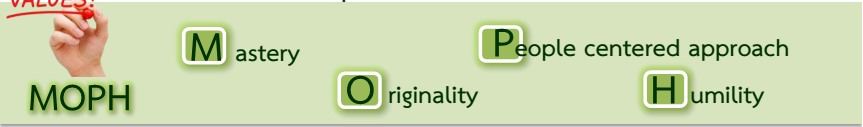 		M: Mastery ฝึกฝนตนเองให้มีศักยภาพสูงสุด (ควบคุมตนเองให้ทำงาน คิด พูด อย่างมีสติ 		ใช้กิริยาวาจาเหมาะสม มีความซื่อสัตย์ มีคุณธรรม จริยธรรม รักการเรียนรู้ ค้นหาความรู้		สม่ำเสมอ มีวินัย ตรงต่อเวลา รับผิดชอบ)O: Originality สร้างสรรค์นวัตกรรม สิ่งใหม่ๆ ที่เป็นประโยชน์ต่อระบบสุขภาพP: People-centered approach ยึดประชาชนเป็นที่ตั้ง เป็นศูนย์กลางในการทำงานH: Humility มีความอ่อนน้อมถ่อมตน การเคารพผู้อื่น เห็นแก่ประโยชน์ส่วน รวม รู้แพ้รู้ชนะ  		เปิดรับฟังความเห็นต่าง จัดการความขัดแย้งด้วย วิธีสร้างสรรค์ ช่วยผู้อื่นแก้ปัญหา		ในยามคับขัน	4. เป้าประสงค์: ประชาชนสุขภาพดี เจ้าหน้าที่มีความสุข ระบบสุขภาพยั่งยืนยุทธศาสตร์ 4 Excellence Strategiesรัฐมนตรีว่าการกระทรวงสาธารณสุขได้เน้นย้ำ	ความสำคัญของยุทธศาสตร์ดังนี้ “ยุทธศาสตร์ 4 ด้าน หรือ 4 Excellence Strategies ที่จะนำองค์กร	หรือกระทรวงสาธารณสุขไปข้างหน้า คือ ความเป็นเลิศ 4 ด้าน (4 Excellences) 	1) P&P Excellence เน้นในเรื่องการส่งเสริมสุขภาพและป้องกันโรคของทุกกลุ่มวัย 	2) Service Excellence เน้นการบริการที่เป็นเลิศ 	3) People Excellence คนของเราต้องเป็นเลิศ 	4) Governance Excellence ก็คือ บริหารจัดการที่เป็นเลิศ6. 16 แผนงาน 48 โครงการ6.1 P&P Excellence (4 แผนงาน 12 โครงการ)	1. พัฒนาคุณภาพชีวิตคนไทยทุกกลุ่มวัยพัฒนาและสร้างเสริมสุขภาพศักยภาพคนไทยกลุ่มสตรีและเด็กปฐมวัยกลุ่มวัยเรียนและวัยรุ่นกลุ่มวัยทำงานกลุ่มวัยผู้สูงอายุ	2. ป้องกันควบคุมโรคและภัยสุขภาพพัฒนาระบบตอบโต้ภาวะฉุกเฉินและภัยสุขภาพควบคุมโรคติดต่อควบคุมโรคไม่ติดต่อเรื้อรังและภัยสุขภาพ3. ลดปัจจัยเสี่ยงด้านสุขภาพส่งเสริมความปลอดภัยด้านอาหารลดปัจจัยเสี่ยงด้านสุขภาพ (บุหรี่ แอลกอฮอล์ ยาเสพติด)คุ้มครองผู้บริโภคด้านผบิตภัณฑ์สุขภาพและบริการสุขภาพ4. บริหารจัดการสิ่งแวดล้อมบริหารจัดการขยะและสิ่งแวดล้อมคุ้มครองสุขภาพประชาชนจากมลพิษสิ่งแวดล้อมในพื้นที่เสี่ยง (Hot zone)	6.2 Service Excellence(6 แผนงาน 23 โครงการ)		5. พัฒนาระบบการแพทย์ปฐมภูมิ (PCC)พัฒนาระบบการแพทย์ปฐมภูมิและเครือข่ายระบบสุขภาพระดับอำเภอ (DHS)6. พัฒนาระบบบริการสุขภาพ (Service plan)5 สาขาหลักสาขาทารกแรกเกิดศูนย์ความเป็นเลิศด้านการแพทย์ป้องกันการดื้อยาต้านจุลชีพดูแลผู้สูงอายุ7. ระบบการแพทย์ฉุกเฉินครบวงจรและส่งต่อพัฒนาระบบการแพทย์ฉุกเฉินครบวงจรและระบบการส่งต่อ8. พัฒนาคุณภาพหน่วยงานบริการด้านสุขภาพพัฒนาคุณภาพสถานบริการสุขภาพพัฒนาคุณภาพ รพ.สต.9. การพัฒนาตามโครงการพระราชดำริฯ และพื้นที่เฉพาะพัฒนา รพ.เฉลิมพระเกียรติ 80 พรรษาพัฒนาเขตเศรษฐกิจพิเศษ แรงงานข้ามชาติการเข้าถึงบริการด้านสุขภาพในชายแดนใต้10. ประเทศไทย 4.0 สาธารณสุขพัฒนาสถานบริการด้านสุขภาพพัฒนาผลิตภัณฑ์สุขภาพและเทคโนโลยี	6.3 People Excellence(1 แผนงาน 4 โครงการ)		11. การพัฒนาระบบบริหารจัดการกำลังคนด้านสุขภาพพัฒนาระบบการวางแผนกำลังคนด้านสุขภาพผลิตและพัฒนากำลังคนด้านสุขภาพสู่ความเป็นมืออาชีพเพิ่มประสิทธิภาพการบริหารจัดการกำลังคนพัฒนาเครือข่ายกำลังคนด้านสุขภาพ	6.4 GovernancePeople Excellence(5 แผนงาน 9 โครงการ)12. ระบบธรรมภิบาลและคุณภาพการบริหารจัดการภาครัฐประเมินคุณธรรมและความโปร่งใสระบบควบคุมภายในและบริหารความเสี่ยง13. ระบบข้อมูลสารสนเทศด้านสุขภาพพัฒนาระบบข้อมูลข่าวสารและเทคโนโลยีสุขภาพแห่งชาติ (NHIS)พัฒนาสุขภาพด้วยเศรษฐกิจดิจิทัล14. การบริหารจัดการด้านการเงินการคลังสุขภาพลดความเหลื่อมล้ำของ 3 ระบบกองทุนบริหารจัดการด้านการเงินการคลัง15. การพัฒนางานวิจัยและองค์ความรู้ด้านสุขภาพพัฒนางานวิจัยสร้างองค์ความรู้และการจัดการความรู้ด้านสุขภาพ16. การปรับโครงสร้างและพัฒนากฎหมายด้านสุขภาพโครงการปรับโครงสร้างและพัฒนากฎหมายด้านสุขภาพ